CALL FOR ABSTRACTS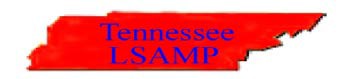 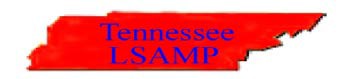 15th Annual    for Minority Participation(TLSAMP)Undergraduate Research Conference“Research and Innovation: Pathways to Excellence in STEM Education”February 22-23, 2018 Host Institution:Conference hosted at:     Embassy Suites by  Chattanooga, Tennessee 37421Phone: Abstracts for poster and oral presentations are solicited from undergraduate students in the  (Science, Technology, Engineering, and Mathematics) majors. You may present the same research in only one category, either oral or poster.ABSTRACT PREPARATION  TRANSMITTAL PROCESSAbstracts for posters and oral presentations must be formatted as outlined below and submitted to the  TLSAMP Office by .  Failure to comply with all specifications may disqualify your entry.   Submit abstracts of 250 words or less which conform to the conventions of your field.  This document may be single-spaced.   Provide student’s name, sponsoring institution, student’s classification, department, and faculty mentor above the abstract title and text.   Submit abstracts in Times 12-point font as an e-mail attachment readable by Microsoft Word to Dr.Dee Green at dgreen10@tnstate.edu.   Students must send this abstract to faculty mentors and/or  campus Principal Investigators for approval prior to submission.  The approval of faculty mentors will be assumed if the faculty mentors are copied on the submission e-mail.  Abstracts of presenters will be published and distributed in the Conference Proceedings as submitted and must be carefully edited prior to submission by the faculty mentor. SmithJuniorBiologyFlume Experiments to Improve Equations that Predict the Fate of Fecal Bacteria in RiverSediments(center  the  title)(indent 5) Begin typing text in this area using single spacing.POSTER  ORAL PRESENTATIONSUndergraduate students currently enrolled in TLSAMP institutions are eligible to participate in the poster and oral presentations.    All poster and oral presentations must address a valid scientific question.All presentations will be evaluated based on scientific merit, originality, and students’ ability to interact with conference attendees in response to questions addressing the research projects.   Poster presentations will also be assessed according to their appearance, and oral presentations will be evaluated in terms of students’ confidence in presenting information.  All presenters are required to attend the Awards Luncheon.  Students will be recognized at this time and special certificates will be awarded.POSTERS   All  abstracts  are  due  at  the   TLSAMP Office  no  later  thanFriday, .  Students presenting posters will not be required to make an oral presentation but will be expected  to  respond  to  questions  from  conference  participants  and  poster  session judges.Professional attire is expected (males: coat and tie, females: appropriate attire at the same level).Posters must include the title of the research project, names of student and faculty mentor, department, university, and research category.   In addition, all posters must be self-explanatory. Each display must provide a concise summary of the research results.  This summary is limited to one typed page using a font that is easy to read.  A full explanation of what is being demonstrated is also required under each illustration, table, figure, photo, or diagram.Poster format and dimensions: All poster presentations will be set up on tables.   Therefore, posters must be freestanding tabletop-style displays.  Easels/tripods will not be provided. Students are required to secure folding poster boards (suggested size: 36 x ) from Office Depot or other office supply houses.Students will need to be on hand to answer questions regarding their posters during their scheduled presentation. Students are required to dismantle all posters.ORAL  All  abstracts  are  due  at  the   TLSAMP Office  no  later than.  Each student will be allotted 10 minutes to make a formal presentation.  A 5-minute question- and-answer period will follow each presentation.  Faculty and advanced graduate student teams will moderate each session and monitor time for each presenter.  Audience participants will consist of science, technology, engineering, and mathematics faculty and students from TLSAMP institutions, as well as special guests. Students may use audio-visual materials and equipment to facilitate presentations (e.g., PowerPoint).    If audio-visual equipment beyond a computer, projector and screen is needed, please indicate your specific needs on the abstract and registration forms.  Professional attire is expected (males: coat and tie, females: appropriate attire at the same level).